Srijeda, 29.04.2020.Priroda i društvo  - Eureka! 4Povezanost biljaka i životinja – ponavljanje i vježbanje Prisjetimo se uz pomoć prezentacije što smo naučili o povezanosti biljaka i životinja. Objasni svojim ukućanima  neki od načina povezanosti biljaka i životinja . Budi im učitelj / učiteljica. Zajedno ponovite i provjerite svoje znanje kvizom na poveznicama: wordwall.net/hr/resource/1492045/priroda-i-društvo/život-biljke-život-životinja-međusobnawordwall.net/hr/resource/1640608/priroda-i-društvo/priroda – Čudnovati kotačNakon kviza riješite zadatke u radnoj bilježnici na strani 28. i 29.PRILAGOĐENI PROGRAM RIJEŠITI 2. i 3. zadatak u radnoj bilježnici na strani 28.Rješenja uslikati i fotografije poslati učiteljici u učionicu u privatne poruke do četvrtka 30.04. 2020. do 12:00 sati.Hrvatski jezik – Zlatna vrata 4Ništa zato što si malen cvijete, Nada Iveljić – interpretacija pjesmeZa početak pogledaj video:https://www.youtube.com/watch?time_continue=23&amp;v=ryUxrFUk6MY&amp;feature=emb_titleVideo prikazuje život cvijeća na livadi. Što misliš ima li i cvijeće osjećaje?Saznaj nešto više o cvijeću i otvorite čitanke na stranici 188. i pročitajte pjesmu naziva NIŠTA ZATO ŠTO SI MALEN CVIJETE.Pročitajte je jednom u sebi, a zatim naglas.Ne bi trebalo biti nepoznatih riječi, ali ako ima zamolite ukućane da vam pojasne.Koje vidne doživljaje si uočio/učila u pjesmi? Koje slušne doživljaje si uočio/uočila u pjesmi?U bilježnicu napiši:naslov i autoricuOdredite i zapišite:TemaBroj  kiticaBroj stihova u svakoj kiticiNapiši pismo cvjetiću. Ohrabri ga svojim primjerom. (Jesi li se ti ikad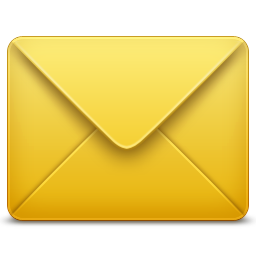 osjećao/osjećala kao cvjetić? Što tada radiš? Tko te hrabri? Čemu se treba radovati? Ako si velik/velika znači li da si sretan/sretna? Je li važan samo izgled?). PRILAGOĐENI PROGRAM RADI ISTO.Svoje pismo mi pošalji u virtualnu učionicu u privatne poruke do četvrtka 30.04.2020. do 12.00 sati.MATEMATIKA: UDŽBENIČKI KOMPLET Moj sretni broj 4 Danas ćemo vježbati i ponavljati pisano dijeljenje višeznamenkastog broja jednoznamenkastimZa početak,  prisjetimo se , kako dijelimo višeznamenkaste brojeve jednoznamenkastim  brojem ( šesteroznamenkasti broj ).Napiši naslov u bilježnicu i pokušaj riješiti zadatke pisanim dijeljenjem  na kraći način.Točnost provjeri pisanim množenjem.Naslov:   Pisano dijeljenje višeznamenkastog broja jednoznamenkastim brojem Zadaci:984 218: 7 =                                      684 023 : 4 =                  479 832 : 5 =PRILAGOĐENI PROGRAM:Riješi zadatke u bilježnicu.  Pisano podijeli i rezultat provjeri množenjem. 442 : 2 =                             936 : 3 =                                     442 484 : 2 =ZADAĆA ZA PRILAGOĐENI PROGRAM:Otvori sada radnu bilježnicu  Moj sretni broj 4 na 105. stranici i riješi  1. zadatak na njoj kako bi što bolje uvježbao postupak pisanog dijeljenja. ZADAĆA ZA SVE  OSTALE UČENIKE:Otvori sada radnu bilježnicu  Moj sretni broj 4 na 105. stranici i riješi zadatke na njoj kako bi što bolje uvježbao/uvježbala postupak pisanog dijeljenja. Rješavaj na kraći način. Pošalji mi rješenja u učionicu  u privatne poruke do ponedjeljka 4. 05.2020. do 12: 00 sati.TJELESNA I ZDRAVSTVENA KULTURA: Vježbajmo zajedno uz HRT 3Vježbajte uz HRT 3.
Poziv na ples:Srijeda, 29. travnja obilježavamo Svjetski dan plesa. Pozivam te da  otplešeš nešto, sam/ sama, a možeš i zajedno s nekim od ukućana ili više vas. Učili smo dvokorak i trokorak. Njih znaš, možeš osmisliti i otplesati i nešto drugo, tvoj izbor.Neka ples bude tvoj doprinos obilježavanju Svjetskog dana plesa!Dodatna nastava iz matematike. Dragi moji .Znam da vam nedostaje učionica i da vam nije lako rješavati zadatke bez  dodatnih pojašnjenja i poticaja učiteljice, Virtualna učionica je privremena, a ja sam s vama i vjerujem kako ste  vrlo uspješni, vrijedni, uporni . Znam da vam nisu baš u potpunosti jasni neki nastavni sadržaji koje smo obradili. Ali znam i to da ćete se potruditi ponoviti i uz pomoć knjige i zapisa o površini pravokutnika i kvadrata uspješno riješiti zadatke . Uvidjet ćete koliko doista znate i poraditi na onome čime niste zadovoljni. Otvorite slijedeće poveznice i riješite zadatke. Sretno!wordwall.net/hr/resaurce/1157222/matematika/opseg-i-površina-praokutnika -i-kvadrata-iiwordwall.net/hr/resaurce/1157961/matematika/površina-kvadrata-i-pravokutnika-ii